Β Ε Β Α Ι Ω Σ ΗΤΟ ΤΜΗΜΑ ΜΗΧΑΝΙΚΩΝ ΠΕΡΙΒΑΛΛΟΝΤΟΣ ΤΗΣ ΣΧΟΛΗΣ ΜΗΧΑΝΙΚΩΝΒεβαιώνει ότι όπως προκύπτει από τα στοιχεία της Γραμματείας του Τμήματος, Ο/Η ΟΝΟΜΑΤΕΠΩΝΥΜΟ του ΠΑΤΡΩΝΥΜΟΔιπλωματούχος Μηχανικός Περιβάλλοντος έχει παρακολουθήσει επιτυχώς σε τέσσερα (4) διαφορετικά εξάμηνα τα μαθήματα από τον ακόλουθο πίνακα τα οποία εμπίπτουν στην περιοχή της Πληροφορικής και του χειρισμού Ηλεκτρονικών Υπολογιστών.Η βεβαίωση χορηγείται μετά από αίτησή του/της για κάθε νόμιμη χρήση. Το παρόν έγγραφο εκδίδεται δυνάμει της υπ΄ αριθμ΄ 13/23-11-2021 Απόφασης της Συνέλευσης του Τμήματος Μηχανικών Περιβάλλοντος, της Σχολής Μηχανικών σύμφωνα με τις διατάξεις των άρθρων 7 έως 10 του Ν. 4610/2019 (ΦΕΚ70/Α/7.05.2019).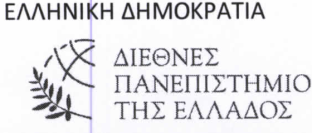 ΑΛΕΞΑΝΔΡΕΙΑ ΠΑΝΕΠΙΣΤΗΜΙΟΥΠΟΛΗ______________________ΣΧΟΛΗ ΜΗΧΑΝΙΚΩΝΤΜΗΜΑ ΜΗΧΑΝΙΚΩΝ ΠΕΡΙΒΑΛΛΟΝΤΟΣ Ταχ. Δ/νση  	: Τ.Θ. 141,                              :  ΤΚ 574 00 ΣίνδοςΙστοσελίδα	: www.ihu.edu.gr/     Πληροφορίες  	: Τριανταφυλλιά ΖέλκαΤηλέφωνο	: 2310 013.935Τηλεομοιότυπο	: 2310 791.156Ηλ. Ταχυδρ.	: info@env.ihu.grΚωδικόςΤύποςΜαθήματοςΜάθημαΕξάμηνο267-190104ΓΕΝΙΚΟΥ ΥΠΟΒΑΘΡΟΥΤεχνικές Σχεδίασης με Η/Υ1ο 267-190105ΓΕΝΙΚΟΥ ΥΠΟΒΑΘΡΟΥΠληροφορική1ο 267-190204ΓΕΝΙΚΟΥ ΥΠΟΒΑΘΡΟΥΕφαρμογές Μοντελοποίησης μέσω Υπολογιστών για Μηχανικούς2ο 267-190304ΚΟΡΜΟΥΔιαχείριση Τεχνικών Έργων Ι3ο267-190401ΕΙΔΙΚΟΤΗΤΑΣΑναλυτικές Μέθοδοι Λήψης Αποφάσεων4ο 267-190603ΕΙΔΙΚΟΤΗΤΑΣΓεωγραφικά Συστήματα Πληροφοριών6ο 267-190606ΚΟΡΜΟΥΠεριβαλλοντική Πληροφορική6ο 267-191012ΕΠΙΛΟΓΗΣ/ΕΙΔΙΚΟΤΗΤΑΣΠρογραμματισμός Έργων με Η/Υ7ο ή 8ο ή 9ο 267-192001ΕΠΙΛΟΓΗΣ/ΕΙΔΙΚΟΤΗΤΑΣΑριθμητικές Μέθοδοι και Μαθηματικά Μοντέλα στα Υδραυλικά Έργα7ο ή 8ο ή 9οΟ/Η ΠΡΟΕΔΡΟΣ ΤΟΥ ΤΜΗΜΑΤΟΣ ΜΗΧΑΝΙΚΩΝ ΠΕΡΙΒΑΛΛΟΝΤΟΣΣφραγίδα ΤμήματοςυπογραφήΟΝΟΜΑΤΕΠΩΝΥΜΟΒΑΘΜΙΔΑ